Uzávěrka zvláštních přání v servisním parkovišti: Dead line for special request order for Service Park: 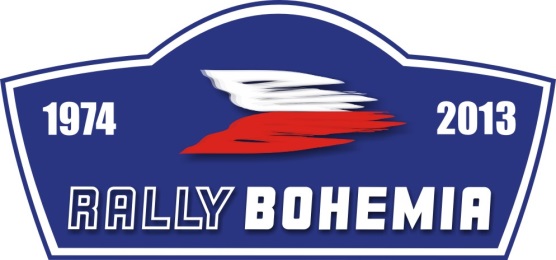 OBJEDNÁVKA ZVLÁŠTNÍCH PŘÁNÍ
V SERVISNÍM PARKOVIŠTI /
SPECIAL REQUEST ORDER
FOR SERVICE PARKOBJEDNÁVKA ZVLÁŠTNÍCH PŘÁNÍ
V SERVISNÍM PARKOVIŠTI /
SPECIAL REQUEST ORDER
FOR SERVICE PARKOBJEDNÁVKA ZVLÁŠTNÍCH PŘÁNÍ
V SERVISNÍM PARKOVIŠTI /
SPECIAL REQUEST ORDER
FOR SERVICE PARKSoutěžící / CompetitorPodrobnosti / DetailsPříloha / AttachmentDatum / DatePodpis / Signature